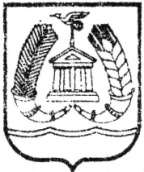 СОВЕТ ДЕПУТАТОВГАТЧИНСКОГО МУНИЦИПАЛЬНОГО РАЙОНАЛЕНИНГРАДСКОЙ ОБЛАСТИЧЕТВЕРТЫЙ СОЗЫВР Е Ш Е Н И Е      от 19 апреля 2023 года                                                              №  290Заслушав доклад председателя Общественной палаты Гатчинского муниципального района Е.Ю. Вахриной об итогах деятельности палаты за 2022 год, руководствуясь ст. 22 Федерального закона от 4 апреля 2005 года           № 32-ФЗ «Об Общественной палате Российской Федерации», Уставом Гатчинского муниципального района, ст. 20 решения совета депутатов Гатчинского муниципального района от 27.02.2015 № 42 «Об утверждении Положения об Общественной палате Гатчинского муниципального района»,совет депутатов Гатчинского муниципального районаР Е Ш И Л:1. Принять к сведению доклад председателя Общественной палаты Гатчинского муниципального района об итогах деятельности палаты за 2022 год (прилагается).2. Решение вступает в силу со дня принятия.  Глава Гатчинского муниципального района                                            В.А. ФилоненкоО  докладе председателя Общественной палаты Гатчинского муниципального района об итогах  деятельности  палаты за 2022 год                                                                                                                                                                                                                                                                                                                                                       